ミライズIMIZU協議会主催ビジネスプランコンテスト２０２２～射水市を元気に～【エントリー方法】　こちらのエントリーフォームに必要事項を記入の上、郵送又はメールアドレス宛に送付をお願いします。　〔住所〕〒934-0012　富山県射水市中央町１４－４　ミライズIMIZU　office-１　　　　　ミライズIMIZU事務局　宛　〔メール〕　info@mirise-imizu.net【エントリー期間】　２０２２年３月１０日（木）～２０２２年４月２８日（木）　（郵送の場合は2022年4月28日(木)消印有効）【プランテーマと対象事業】　テーマは『射水市の地域活性化』です。業種や事業分野は問いません。幅広い分野のビジネスプランのご応募をお待ちしております。【応募上の注意点】■必ず応募要項をよくお読みのうえ応募してください。応募者は本補修要項の内容　について了解し同意したものとします。■応募用紙に記入された個人情報は当コンテストの事務及び審査でのみ使用し本人が同意する場合を除き、第三者には提供しません。■募集内容に関し、ノウハウや営業上の秘密事項、特許取得や意匠登録など、知的財産権の保護が必要な場合、主催者側での法的保護は行いませんので応募者の責任で、あらかじめ必要な措置を講じてください。■応募書類等は特別な場合を除き返却しません。■当コンテストへの参加にかかる費用は応募者の負担とします。■応募者名、テーマ、プラン概要など必要最低限の範囲でホームぺージ等で公表します。ビジネスプランコンテストの詳細（募集要項）はミライズIMIZUのホームぺージ内ビジネスプランコンテストページをご覧ください。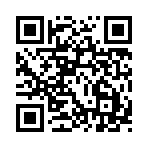 ［ミライズIMIZUホームぺージ]　http://mirise-imizu.net/〔申請日〕　　　年　　　月　　　日基本情報メンバー　※チーム参加の場合のみご記入ください※書類審査結果などご連絡は代表者におこないますのでお間違えの無いようお願いします。※学生の方は勤務先欄に学校名、所属に学年をご記入ください。※住所は郵便物を確実に受け取る事のできる住所をご記入ください。※メンバー記入欄が足りない場合は記入欄をコピーしてご記入ください。ビジネスプランビジネスプランの概要※記載内容は枠内に収める必要はございません。適宜枠を広げてご記入ください。※別途、詳細なビジネスプラン企画書や事業計画書をお持ちの方は、エントリーシート　とあわせてメール添付又はご郵送ください。フリガナ生年月日・年齢生年月日・年齢出場者名(代表者)　　　　　年　　　月　　　日　　　　　　　（　　　　　歳）　　　　　年　　　月　　　日　　　　　　　（　　　　　歳）勤務先所属住　所〒〒〒連絡先〔TEL〕※日中連絡の取れる番号をご記入ください〔mail〕〔mail〕略　歴※必要に応じてご記入ください※必要に応じてご記入ください※必要に応じてご記入くださいフリガナ生年月日・年齢氏　名　　　　年　　　月　　　日　　　　　　（　　　　　歳）連絡先〔TEL〕※日中連絡の取れる番号をご記入ください〔mail〕フリガナ生年月日・年齢氏　名　　　　年　　　月　　　日　　　　　　（　　　　　歳）連絡先〔TEL〕※日中連絡の取れる番号をご記入ください〔mail〕フリガナ生年月日・年齢氏　名　　　　年　　　月　　　日　　　　　　（　　　　　歳）連絡先〔TEL〕※日中連絡の取れる番号をご記入ください〔mail〕プラン名プランのコンセプト、提供する技術・サービス・商品等の具体的な内容事業化の現実性・可能性射水市への社会的貢献度とニーズへの対応度プランにかける思い他のコンテストの出場歴・受賞歴（その時のテーマや概要も簡潔に記載ください）　